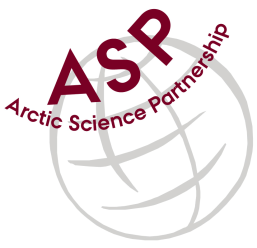 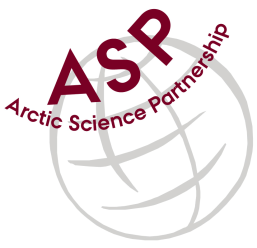 Minutes from ASP Administration & Communications MeetingDate: June 7, 2018Present: Peter Schmidt Mikkelsen, , Jennifer Hollar, Linda Chow Missing: Lene Kielsen Holm, Peter Bondo Christensen, Egon Randa FrandsenReferee: Linda Chow1.	ASP Administration – General Updates/DiscussionNothing new to report
2.	ASP Communications – General Updates/DiscussionFieldwork will be starting soon in ARCPeter suggested that Communication Team be cc’d on Leadership minutes to be aware of upcoming fieldwork3.	ASP Communications –  NewsletterNothing new to report – next issue will be in the fall
4.	ASP Communications - WebsitePeter to put November Leadership Meeting on website calendar as upcoming event5.	ASP Communications - Social MediaRegular posting being done as news/events come inCEOS/UofM onboard the Amundsend conducting fieldwork, lots of pics coming in6.	Next ASP Admin/Communication team meetingThursday, July 5, 2018